Scenariusz  4 - Ćwiczenia wymowy głoski „l”Ćwiczenia oddechowe„Baloniki” – dziecko nadmuchuje balon. Przed tym ćwiczymy robienie baloników z policzków. Dziecko nabiera powietrza w policzki, a potem powoli je wypuszcza.„Sprężynki oddechowe” – dziecko przyjmuje pozycję w siadzie skrzyżnym. Nabiera powietrze nosem, unosząc ręce w górę. Podczas wydechu opuszcza ręce. W czasie wydechu robi skłon w bok, jak sprężynka lub wąż.Ćwiczenia artykulacyjne„Osiołek” – opowiadanie artykulacyjneNa polanie bardzo smacznie spał sobie osiołek (chrapanie). Gdy nastał ranek, osiołek się zbudził, bardzo szeroko otworzył swoją buzię i ziewnął (ziewamy). Nagle poczuł się głodny. Nabrał więc sporo trawy do pyska (otwieranie i zamykanie buzi) i dokładnie zaczął ją żuć (żucie). Po swoim śniadaniu osiołek oblizuje ząbki żeby były czyste, każdy ząbek po kolei (przesuwamy językiem po zębach). Jedno źdźbło przykleiło się do podniebienia, trzeba je koniecznie oderwać (przesuwamy językiem po podniebieniu). Osiołek po swoim jedzeniu biega po polanie (kląskanie),                   a ruchy te naśladuje język – raz w górę (język do nosa), raz w dół (język na brodę, buzia szeroko otwarta). Zmęczony osiłek podchodzi do strumyka                 i pije wodę (język zwinięty w rurkę). Przed nocnym spaniem osiołek dokładnie myje każdy ząbek (język przesuwamy po wewnętrznej                             i zewnętrznej ścianie zębów) oraz policzki (językiem przesuwamy po wewnętrznej stronie policzków).Zabawa „Wilczek” – dziecko powtarza zdanie „Chodzi lisek wzdłuż gęstwiny i wymyśla śmieszne miny.” Prezentuje minę (uśmiech, smutek, gniew, złość, strach)Ćwiczenia wymowy głoski „l”Utwórz  liczbę mnogą do słów:1 balon –2 balony1 lejek – 21 fotel – 21 bilet – 21 telefon – 21 lotka – 21 bluza – 2Wiersz  „Lew” - powtarzajSzedł po drodze lew do szkoły się uczyć,i tak sobieśpiewał:la ala allo olo ollu ulu ulle ele elTakiwesoły lew, co uczyć się chciał.Karta pracyPowtórz nazwy kropli deszczu, pokoloruj parasol.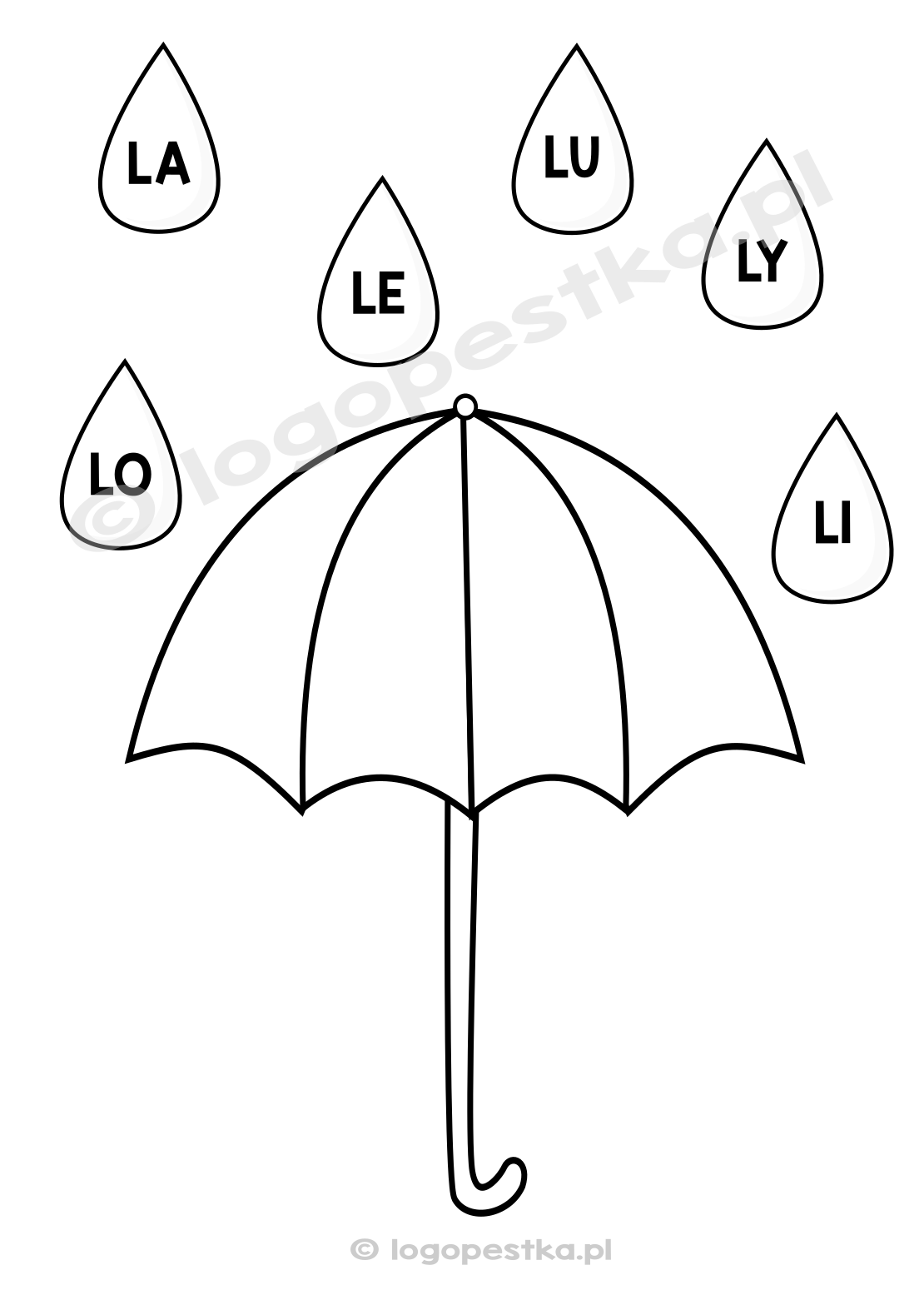 